Exemple de CCF – Epreuve E32 – Option A - Blanchisserie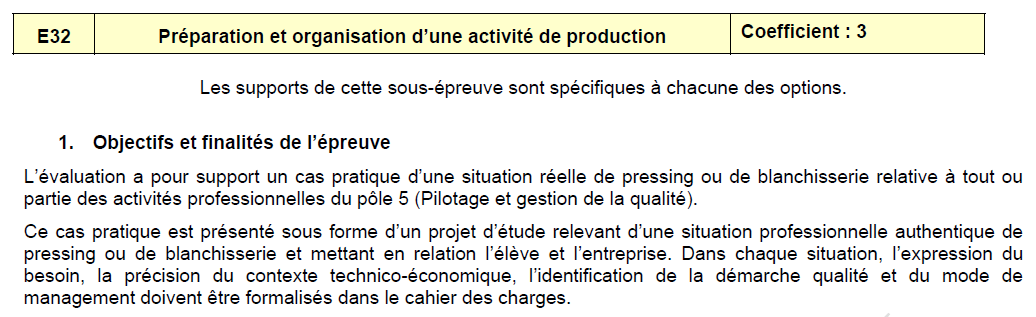 Bac Pro Métiers de l’entretien des textiles Option A – BlanchisserieSituation professionnelle retenue : Le pressing Paradis assure le nettoyage d’une partie des articles qui lui sont confiés par sa clientèle via de la sous-traitance. La responsable du pressing, Madame Paradis, a conclu un accord de coopération avec la blanchisserie BLANC & CO pour assurer la sous-traitance des pièces qu’elle ne peut réaliser dans son pressing. La blanchisserie BLANC & CO assure déjà la sous-traitance pour d’autres pressings et réalise avec ceux-ci les échanges via une application informatique, qui génère deux levées par semaine. 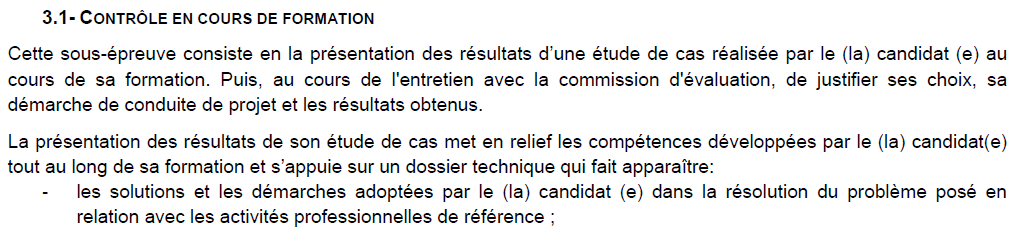 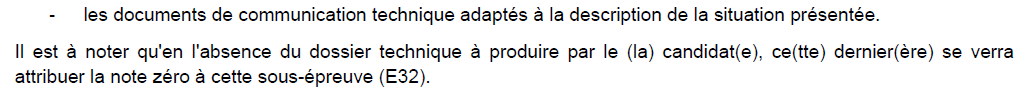 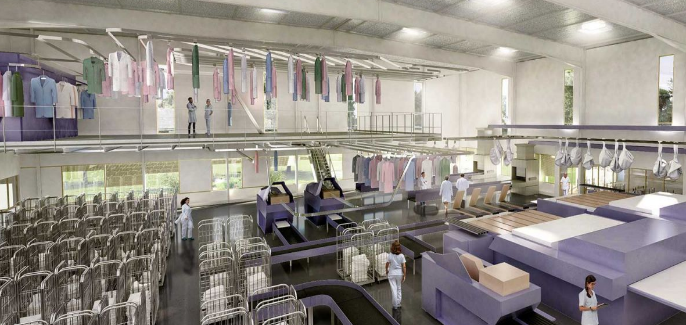 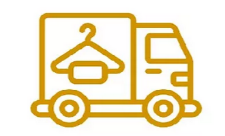 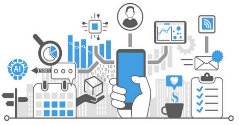 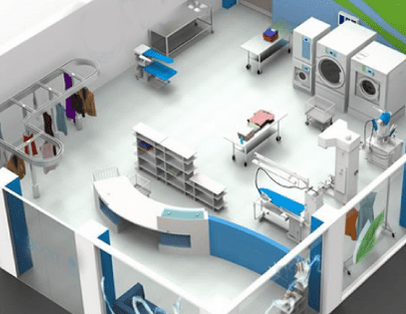 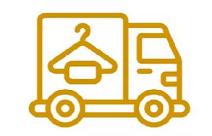 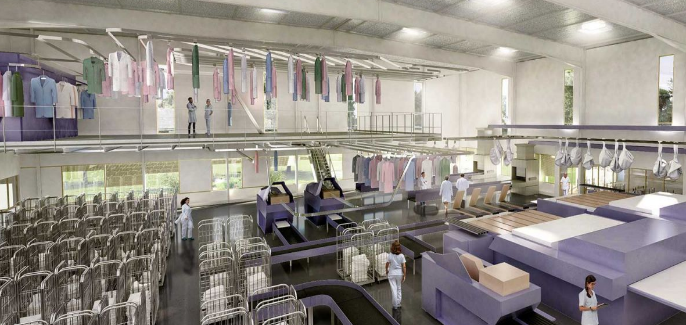 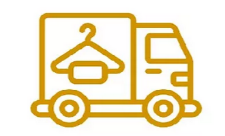 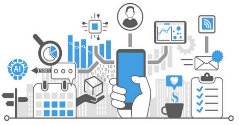 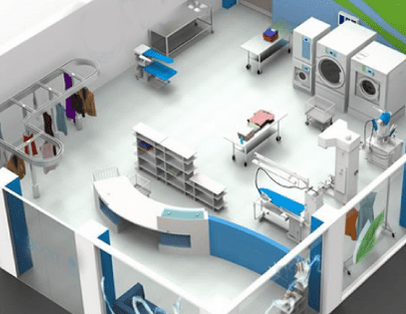 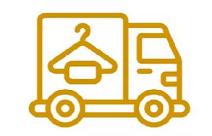 L’étude proposée portera sur la réalisation, par le (la) candidat (e) de solutions pour configurer et intégrer le module informatique émanant de la blanchisserie qui permettra au pressing de saisir et marquer les pièces à faire sous-traiter et de lancer des lots pour les levées qui seront déterminées entre le pressing et la blanchisserie. L’étude comportera également la réalisation d’un module de formation permettant de former à la fois le personnel du pressing à exploiter ce module informatique, et le personnel de la blanchisserie qui suit les commandes et assure la liaison avec les pressings, pour permettra une sous-traitance de qualité.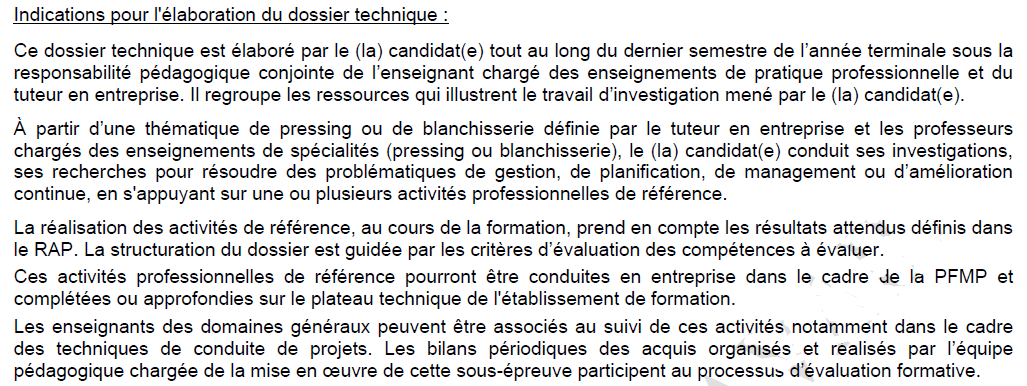 Le projet est discuté avec la blanchisserie, qui associe également le pressing, et la société informatique qui a implanté le progiciel de gestion intégré (PGI) dans celle-ci. Ce PGI est en « open source » et bénéficie de fonctionnalités sans cesse développées. Le candidat devra définir les données à échanger, les procédures pour implanter les outils numériques dans les deux sociétés. Au cours de la PFMP dans la blanchisserie BLANC & CO, l’apprenant stagiaire doit mettre en place l’intervention pour implanter les outils permettant les échanges de données, la procédure d’acheminement dans les deux sens des articles à traiter, la gestion des non qualités, pour que cela s’accorde avec les systèmes de gestion des deux entreprises.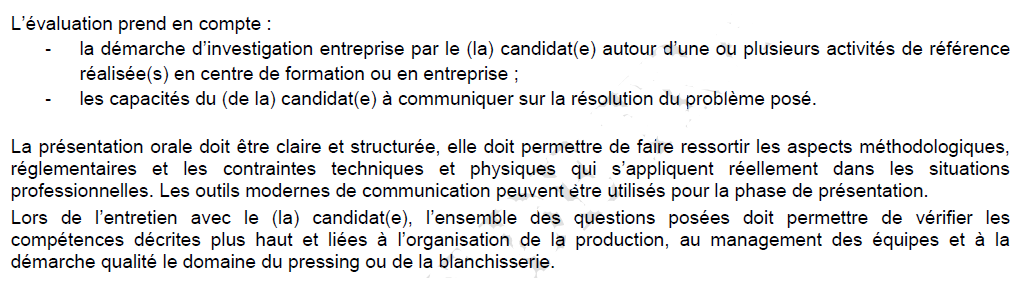 Le jury portera son regard sur l’outil de formation et de guide pour les autres personnels amenés à traiter les articles pour la production, et la prise en compte des procédures et chartes qualité des deux entreprises dans leur process respectifs.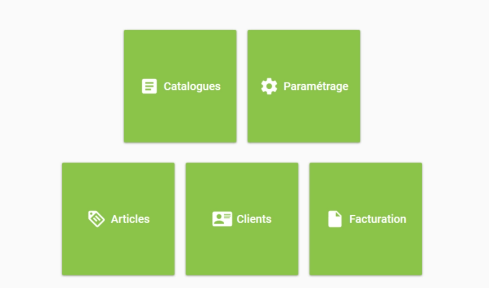 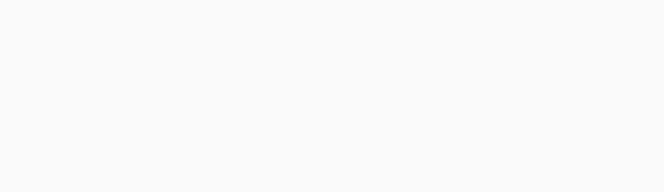 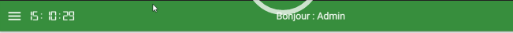 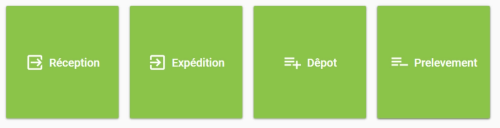 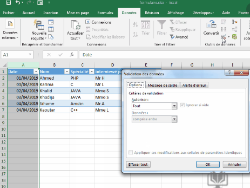 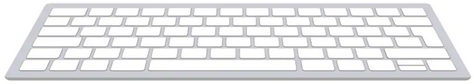 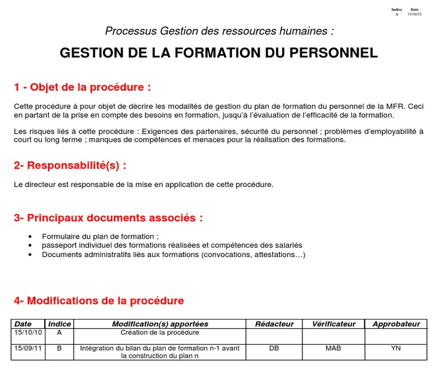 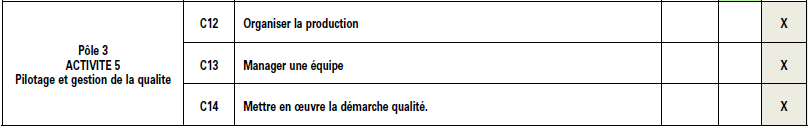 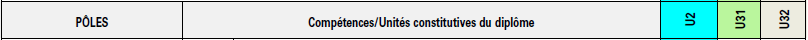 L’étude proposée détaillera les différentes étapes du travail réaliséOct.			    Déc.				Fév.			    Avr.PRÉSENTATIONCette fonction permet d’attribuer un lot de tags rfid à un clientCes tags seront ensuite utilisés pour identifier les articles confiésMODE OPÉRATOIREAccès par le Back Office :Fiche clientListe des clientsAccès par le Front OfficeUilitaires > Dotation Tag RFIDLes étapesEnregistrement des TAG par les modules indiqués plus hautEnregistrement des entrées via le module Front Office “Flux TAG RFID”CONSEILGLOSSAIRETAG RFIDPuces radio fréquence permettant une identification rapide sans contact des articles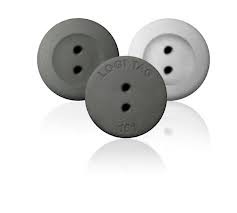     Différents types de Tag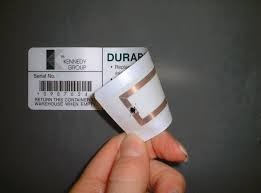 Table d’encodage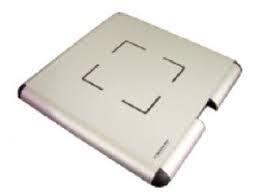 